4. melléklet a Tanulmányi és vizsgaszabályzathozbelügyminisztérium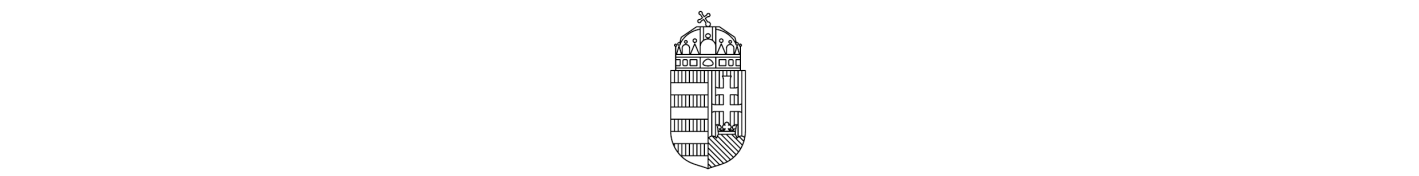 Rendészeti vezetőkiválasztási, vezetőképzési és továbbképzési főosztályIkt. sz.:FELVÉTELI LAPa Rendészeti Utánpótlási és Vezetői Adatbank utánpótlási részébe történő felvételhez szükséges rendészeti vezetőkiválasztási eljárás lefolytatásáhozÖnként jelentkező / felvételre javasolt / belügyi szerv vezetője által kezdeményezett soron kívül kiválasztási eljárásra kötelezett *Neve: ................................................................................................................................Születési családi és utóneve:……………………………………..…...............................Beosztása:..........................................................................................................................Születési helye: .................................... év: ........ hó: ............. nap: .......Anyja neve:……...............................................................................................................Szolgálati helye: ………………………………………………………..…… (központi rendészeti szerv).................................................................…………….…...….(területi rendészeti szerv).....................................................................................................(helyi rendészeti szerv)címe:..................................................................................................................................telefonszáma (körzetszámmal): BM ..........................városi: .................................faxszáma (körzetszámmal):      BM ........................... városi: ................................E-mail címe:…………………………..…………………………………………………Lakcíme:............................................................................................................................Lakás/mobil telefonszáma (körzetszámmal):…................................................................Kelt ..........................................., ....... év ................... hó ........ napÖnkéntes jelentkezés esetén: **................................................jelentkező aláírásaParancsnoki javaslat / soron kívül eljárás esetén: *** P.H................................................az állományilletékes parancsnok aláírásaneve: …………………………………………….…beosztása:……………………………………(Dátum: ................................................)* a megfelelő aláhúzandó.** az önkéntes jelentkezéshez mellékelni kell a szakmai életút kérdőívet, részletes motivációs levelet, valamint a munkáltatói igazolást.*** javaslat/kötelezés alapján kitöltött nyomtatványhoz mellékelni kell a szakmai életút kérdőívet, részletes motivációs levelet, a munkáltatói igazolást, valamint a beleegyező nyilatkozatot.